生物创新之光第二十五次实训教学活动顺利举行为激发新生对烘焙的兴趣，熟悉制作烘焙食品的流程，生物创新之光社团于11月30日在生化楼103展开第25次教学实训活动活动。本次活动由会员中心部长张晓萱主教，杨智超协助，21级新生积极参加。活动开始，张晓萱向大家介绍本次主要教学内容是蛋糕的制作。然后开始调制原料，过程中，不断强调材料的用料以及制作手法。以及如何将准备好的原料挤入纸杯中，张晓萱在示范过后，很多同学都跃跃欲试。随着烤箱的叮咚声响起，原本纸杯里的原料膨胀起来，整个房间里充满了纸杯蛋糕的香味。同学们迫不及待的拿来尝了尝，味道真不错。自己做的就是不一样。在同学们的连连赞叹中此次实训教学活动也圆满结束。本次教学实训活动增加了新生对烘焙的了解，也锻炼了大家的动手能力，使新生能够更好融入生物创新之光这个大家庭。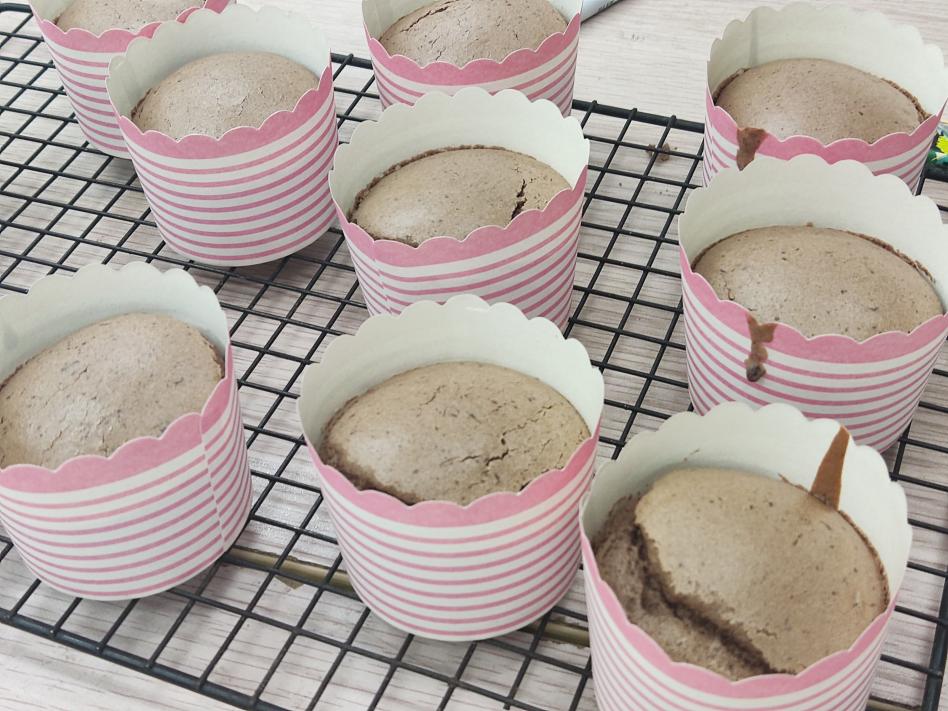 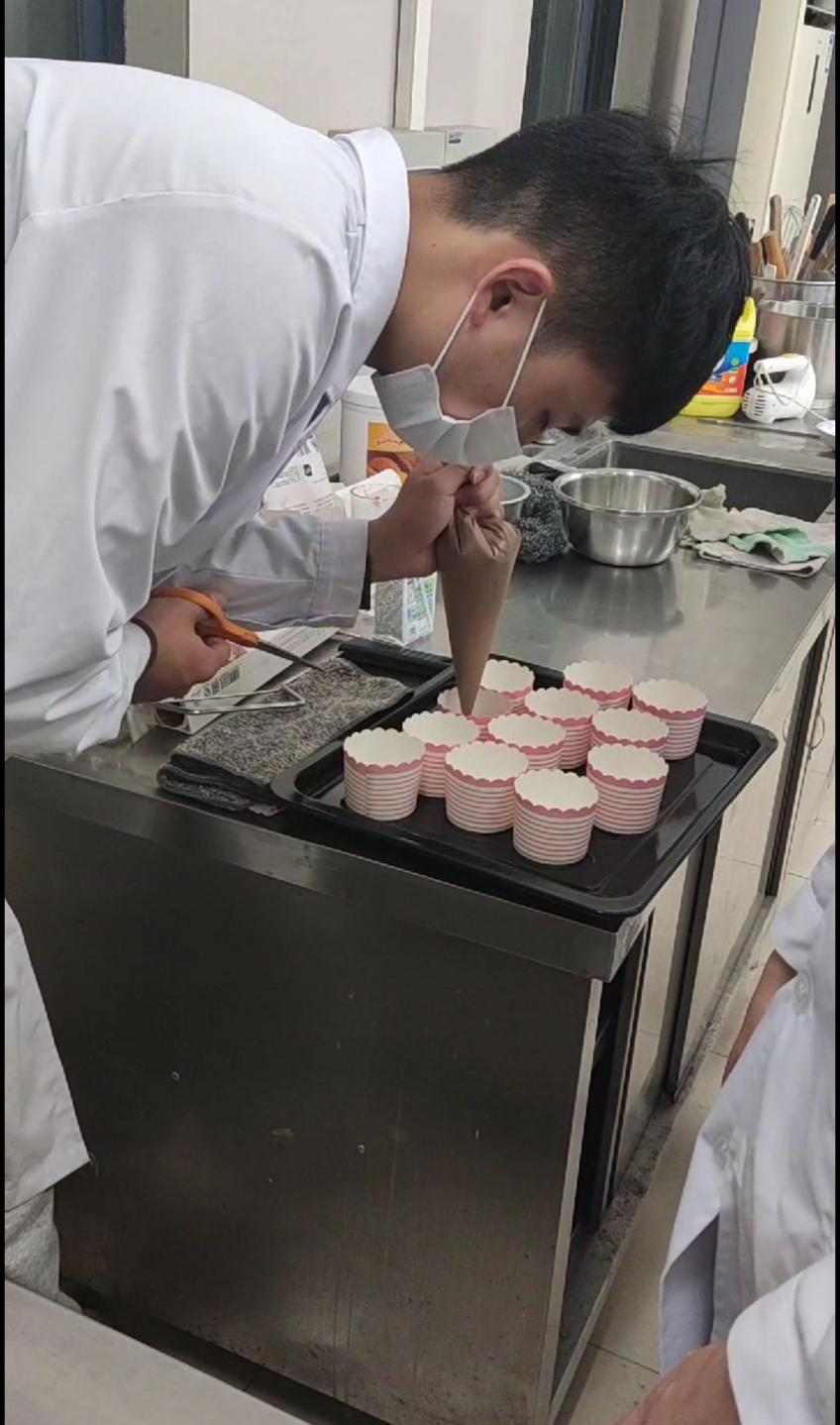 （生物创新之光宣传部 袁梦雅）